Policies & proceduresThis section provides current Department of Education and Training policy and related documents.Protecting and Supporting Children and Young People Policy Sets out roles and responsibilities of staff in relation to child protection including training, reporting on safety, and supporting children and young people, as well as monitoring, evaluation and reporting requirements.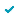 1.Objectives - Policy statement 1.1 Education has an important role to support children and young people and to identify where problems arise that may put their safety, welfare or wellbeing at risk.1.2 All staff have a responsibility to report risk of harm concerns about children and young people, within their roles, and to provide support to children and young people.1.3 Child protection reforms introduce an obligation for government and non-government agencies to coordinate decision making and delivery of services.2.Audience and applicability 2.1 All departmental employees, including those in state offices, schools, TAFE NSW, Adult Migrant English Service, Adult and Community Education and State Training Services.3.Context 3.1 The NSW Government recognises that care and protection for children and young people is a shared responsibility. It begins with parents, but when government support becomes necessary, it is not the sole responsibility of community services but a collective responsibility.Keep Them Safe: A shared approach to child wellbeing provides the framework for parents, communities, government and non-government agencies to work together to support children and families.3.2 Legislation 3.2.1 Children and Young Persons (Care and Protection) Act 1998; Crimes Act 1900, Privacy and Personal Information Protection Act 1998Other relevant legislation:Privacy And Personal Information Protection Act 1998; Health Records And Information Privacy Act 2002; Commission for Children and Young People Act 1998; Ombudsman Act 1974, Education Act 19903.3 Document history and details 4.Responsibilities and delegations 4.1 Principals and workplace managers 4.1.1 Trainingensure all staff have participated in an initial child protection induction and an update during the past year ensure all staff are aware of the indicators of abuse and neglect of children and young people ensure all staff are aware of their obligation to advise the principal or workplace manager of concerns about the safety, welfare and wellbeing of children and young people that arise during the course of their work ensure that all staff are aware of their mandatory obligation to report suspected risk of significant harm and of the procedures for doing so 4.1.2 Reportinguse appropriate tools to inform decision making, such as the online Mandatory Reporter Guide, professional judgment or specialist advice, where there are concerns about risk of harm determine whether concerns about the safety, welfare or wellbeing of children or young people constitute risk of significant harm and, if they do, report these to Community Services seek advice from the Child Wellbeing Unit where there is uncertainty about whether concerns amount to risk of significant harm contact the Child Wellbeing Unit about the safety, welfare and wellbeing of children and young people where: there are concerns about risk of harm, that do not meet the threshold of significant harm but are not trivial the Mandatory Reporter Guide indicates this should be done a case has been reported to Community Services and did not meet the risk of significant harm threshold there is an observable pattern of cumulative harm that does not meet the threshold of significant harm. 4.1.3 Supporting children and young peopleestablish effective systems in their workplace for: child protection concerns to be identified in the course of the work of staff, reported and action taken, where appropriate, so vulnerable children and young people are supported reasonable steps to be taken to coordinate decision making and coordinate services to children and young people and their families with other local service providers, if required collaborative work with other agencies for the care and protection of children and young people in ways that strengthen and support the family and in a manner that respects the functions and expertise of each service provider exchange relevant information to progress assessments, investigations and case management as permitted by law use best endeavours in responding to a request for a service from Community Services provided that the request is consistent with departmental responsibilities and policies. 4.2 Employees 4.2.1 Trainingparticipate in a child protection induction and in annual updates. This includes all staff – principals, workplace managers, teaching and non-teaching staff, part-time, temporary and casual staff and those who join during the year 4.2.2 Reportingadhere to mandatory procedures for conveying risk of harm concerns to the principal or workplace manager adhere to mandatory procedures for reporting risk of significant harm to Community Services ensure, where they have reported any risk of significant harm concerns to the principal or workplace manager, that the principal or workplace manager has reported those concerns to Community Services report directly to Community Services if they believe the principal or workplace manager has not reported risk of significant harm concerns to Community Services, and they still have concerns about risk of significant harm ensure that any relevant information that they become aware of, subsequent to a report being made to Community Services or following contact with the Child Wellbeing Unit, is provided to Community Services or the Child Wellbeing Unit respectively. If the additional information forms concerns about risk of significant harm a report must be made to Community Services 4.2.3 Supporting children and young peoplecooperate with reasonable steps to coordinate service delivery and decision-making with other relevant service providers avoid undertaking any investigation of the circumstances giving rise to a report where risk of significant harm has been reported, without the express prior approval of the relevant Community Services case officer inform students, including apprentices or trainees, of their right to be protected from abuse and of avenues of support if they have concerns about abuse. 5.Monitoring, evaluation and reporting requirements 5.1 Principals and workplace managers must maintain a workplace register of staff participation in annual updates and of inductions of new staff, or they must sight individual records of staff inductions. This applies to all staff including non-teaching staff, part-time, temporary and casual staff.5.2 A record is to be kept of reports to Community Services as confirmation that mandatory reporting requirements have been met. The report reference number should be recorded.5.3 A copy of the record is to be provided to the school education director, institute director or other director, as appropriate. The record and related papers are to be retained by principals or workplace managers in secure storage and kept confidential. These records are to be provided to any successor.5.4 Where a reference number has been provided by the Child Wellbeing Unit it must be recorded and kept.5.5 If serious safety issues remain after a report has been made to, and accepted by, Community Services, principals or workplace managers will refer the matter to the departmental regional officer responsible for student services so the case can be taken up at a senior level within Community Services.6.Contact Manager Student Wellbeing, Student Welfare Directorate ph (02) 9266 8261Document history and detailsApproval date5/3/2010Approving officerDirector-General of Education and Communities and Managing Director of TAFE NSW Implementation date05/03/2010Web publication date05/03/2010Superseded documentsPolicy for Protecting Children and Young People PD20020067/V01It is the responsibility of the user to verify that this is the current and complete version of this document, located at: 
https:/ / detwww.det.nsw.edu.au/ policies/ student_serv/ child_protection/ prot_children/ PD20020067_i.shtml Back to browse categories 
View A-Z of all policies 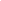 edit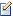 Implementation Date05/03/2010 .Reference No.PD/2002/0067/V02 .Implementation 